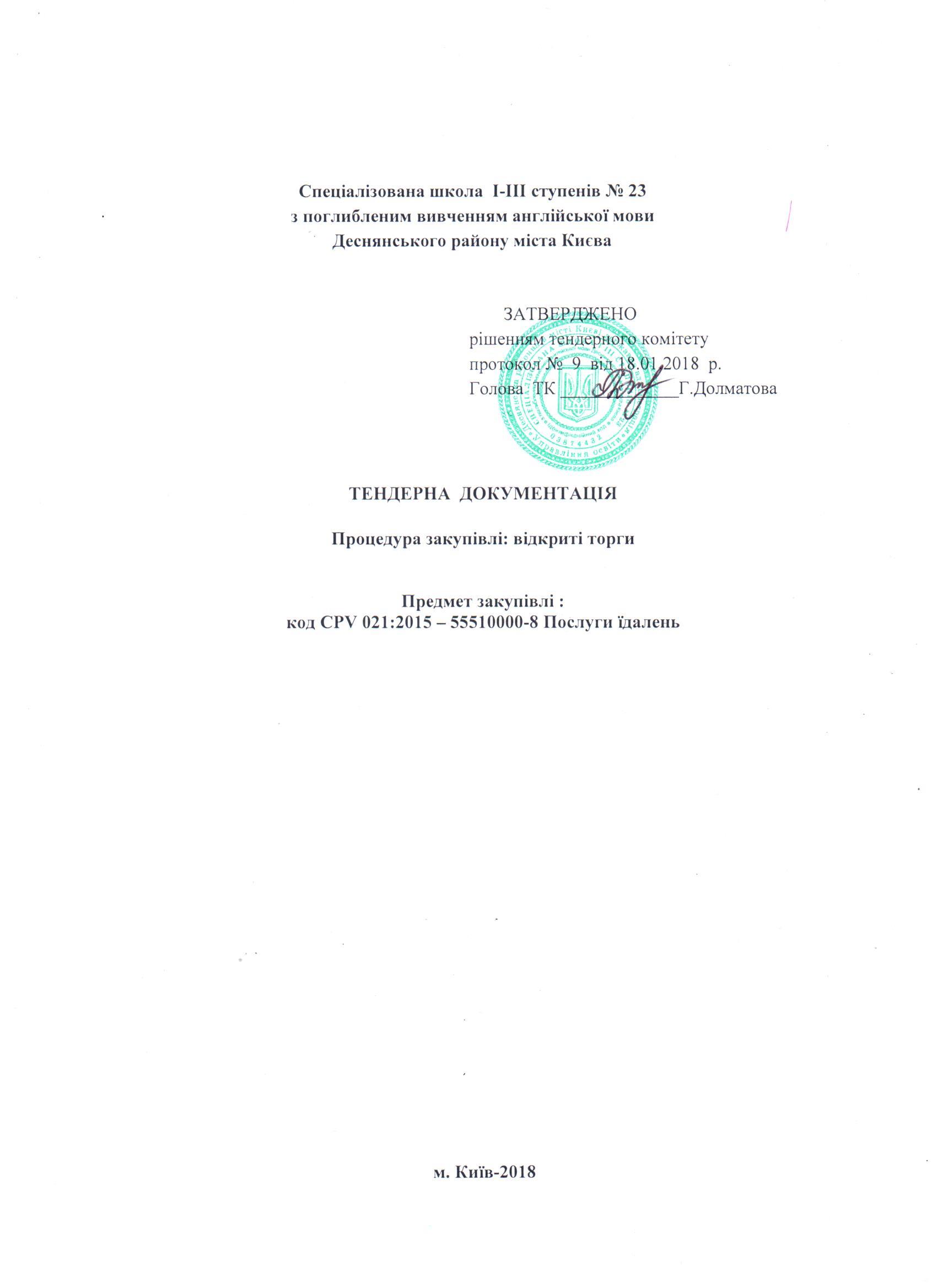 ДОДАТОК 1ПРОПОЗИЦІЯ (форма, яка подається Учасником на фірмовому бланку)         Ми, __________________________________________________________, надаємо свою пропозицію щодо участі у відкритих торгах на закупівлю ________________________________________________________________ згідно з вимогами тендерної документації.          Вивчивши тендерну документацію та вимоги, на виконання зазначеного вище, ми, уповноважені на підписання договору, маємо можливість та погоджуємося виконати вимоги Замовника та договору на умовах, зазначених цією пропозицією за наступними цінами:1. Ми погоджуємося дотримуватися умов цієї пропозиції протягом 90 днів з дати розкриття тендерних пропозицій. Наша тендерна пропозиція буде обов’язковою для нас до закінчення зазначеного строку.2. Ми зобов’язуємося підписати Договір із замовником не раніше ніж через 5 днів з дати оприлюднення повідомлення про намір укласти договір, але не пізніше ніж через 15 днів з дня прийняття рішення про намір укласти договір.Найменування
Одиниця виміруЦіна за одиницю виміру в грн., без ПДВкількістьвартість, грн., без ПДВодноразове гаряче харчування для  учнів віком 6-11 роківодиницьодноразове гаряче харчування для  учнів віком 11-14 роківодиницьодноразове гаряче харчування для  учнів віком 14-18 роківЗагальна сума пропозиції, грн. ,без ПДВЗагальна сума пропозиції, грн. ,без ПДВЗагальна сума пропозиції, грн. ,без ПДВКерівник організації – учасника процедури закупівлі або інша уповноважена посадова особа________________________________________(підпис)МП (за наявності)(ініціали та прізвище)